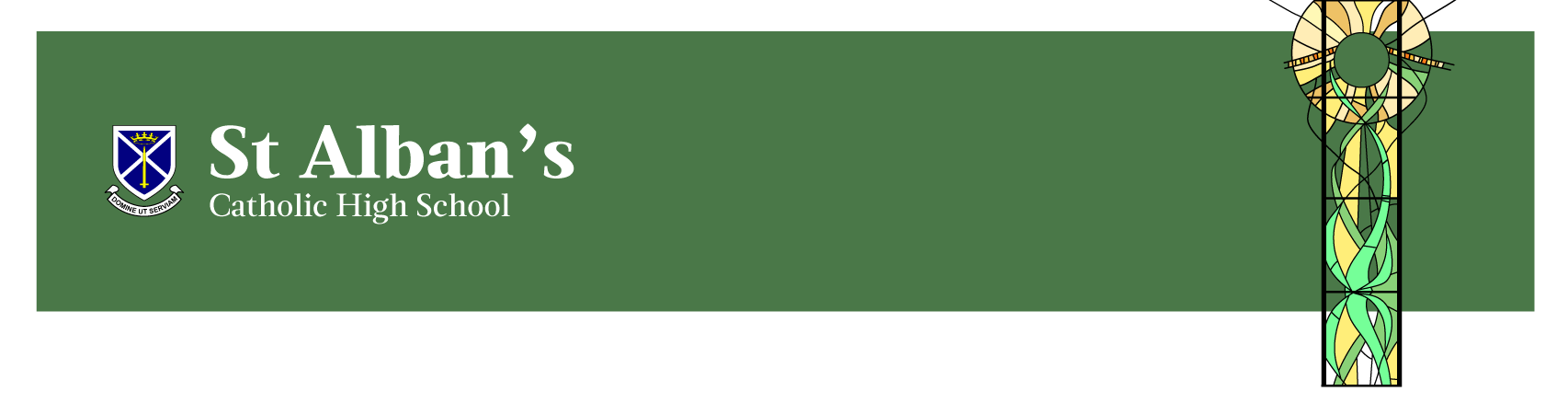 APPLICATION TO BECOME A GOVERNOR AT ST ALBAN’SPlease complete this form and return it Mrs Lisa Gittins, Office ManagerIf you have any questions, please contact 01473 726178 ex 232CANDIDATE DETAILS Please give the names and contact details of two people who have known in for at least two years and who will be willing to write a reference relating to your suitability to be a governor.  Thank you for completing this form.  We would appreciate it if you would complete the following Skills & Experience Check.  Potential Governor Skills CheckThis is a list of general skills, it is not intended to be a list of requirements.  Specific governance knowledge can be developed through training.Titleie Mr, Miss, Ms, DrNameAddressAddressAddressPostcodeTelephone NumberEmail AddressReligious Denomination Work or Voluntary        Experience Experience or Knowledge of Education (if any)Please tell us why you want to become a governor, what you will bring to the role and what you will gain from itThis answer will be placed on our school website as part of the parental vote, please do not include your child’s name or any personal information.Reference OneNameAddressEmail AddressPhone NumberReference TwoNameAddressEmail AddressPhone NumberExperience, skills and other attributesLevel of experience/skill: rate on scale of1 (none) to 5 (extensive). Please tick.Level of experience/skill: rate on scale of1 (none) to 5 (extensive). Please tick.Level of experience/skill: rate on scale of1 (none) to 5 (extensive). Please tick.Level of experience/skill: rate on scale of1 (none) to 5 (extensive). Please tick.Level of experience/skill: rate on scale of1 (none) to 5 (extensive). Please tick.12345Essential for all governors/trusteesEssential for all governors/trusteesEssential for all governors/trusteesEssential for all governors/trusteesEssential for all governors/trusteesEssential for all governors/trusteesCommitment to improving education for all pupilsAbility to work in a professional manner as part of a team and take collective responsibility for decisionsWillingness to learnLiteracy and numeracy skillsUnderstanding and/or experience of governanceUnderstanding and/or experience of governanceUnderstanding and/or experience of governanceUnderstanding and/or experience of governanceUnderstanding and/or experience of governanceUnderstanding and/or experience of governanceExperience of being a board member in another sector or a governor/trustee in another schoolExperience of chairing a board, governing body or committeeExperience of professional leadershipVision and strategic planningVision and strategic planningVision and strategic planningVision and strategic planningVision and strategic planningVision and strategic planningUnderstanding and experience of strategic planningAbility to analyse and review complex issues objectivelyProblem solving skillsAbility to propose and consider innovative solutionsChange management (e.g. overseeing a merger or an organisational restructure, changing careers)Understanding of current education policyHolding the head to accountHolding the head to accountHolding the head to accountHolding the head to accountHolding the head to accountHolding the head to accountCommunication skills, including being able to discuss sensitive issues tactfullyAbility to analyse dataAbility to question and challengePerformance management/appraisal of someone elseExperience, skills and other attributesLevel of experience/skill: rate on scale of1 (none) to 5 (extensive) Do remember tothink about all the situations in which youmay have developed/used these skillsLevel of experience/skill: rate on scale of1 (none) to 5 (extensive) Do remember tothink about all the situations in which youmay have developed/used these skillsLevel of experience/skill: rate on scale of1 (none) to 5 (extensive) Do remember tothink about all the situations in which youmay have developed/used these skillsLevel of experience/skill: rate on scale of1 (none) to 5 (extensive) Do remember tothink about all the situations in which youmay have developed/used these skillsLevel of experience/skill: rate on scale of1 (none) to 5 (extensive) Do remember tothink about all the situations in which youmay have developed/used these skills12345Financial oversightFinancial oversightFinancial oversightFinancial oversightFinancial oversightFinancial oversightFinancial planning/management Experience of procurement/purchasingExperience of premises and facilities managementKnowing your school and communityKnowing your school and communityKnowing your school and communityKnowing your school and communityKnowing your school and communityKnowing your school and communityLinks with the communityLinks  with  local businessesKnowledge of the local/regional economyWorking or volunteering  with  young  people (e.g. teaching/social work/youth work/sports coaching/health  services  for young people)Understanding of special educational needs